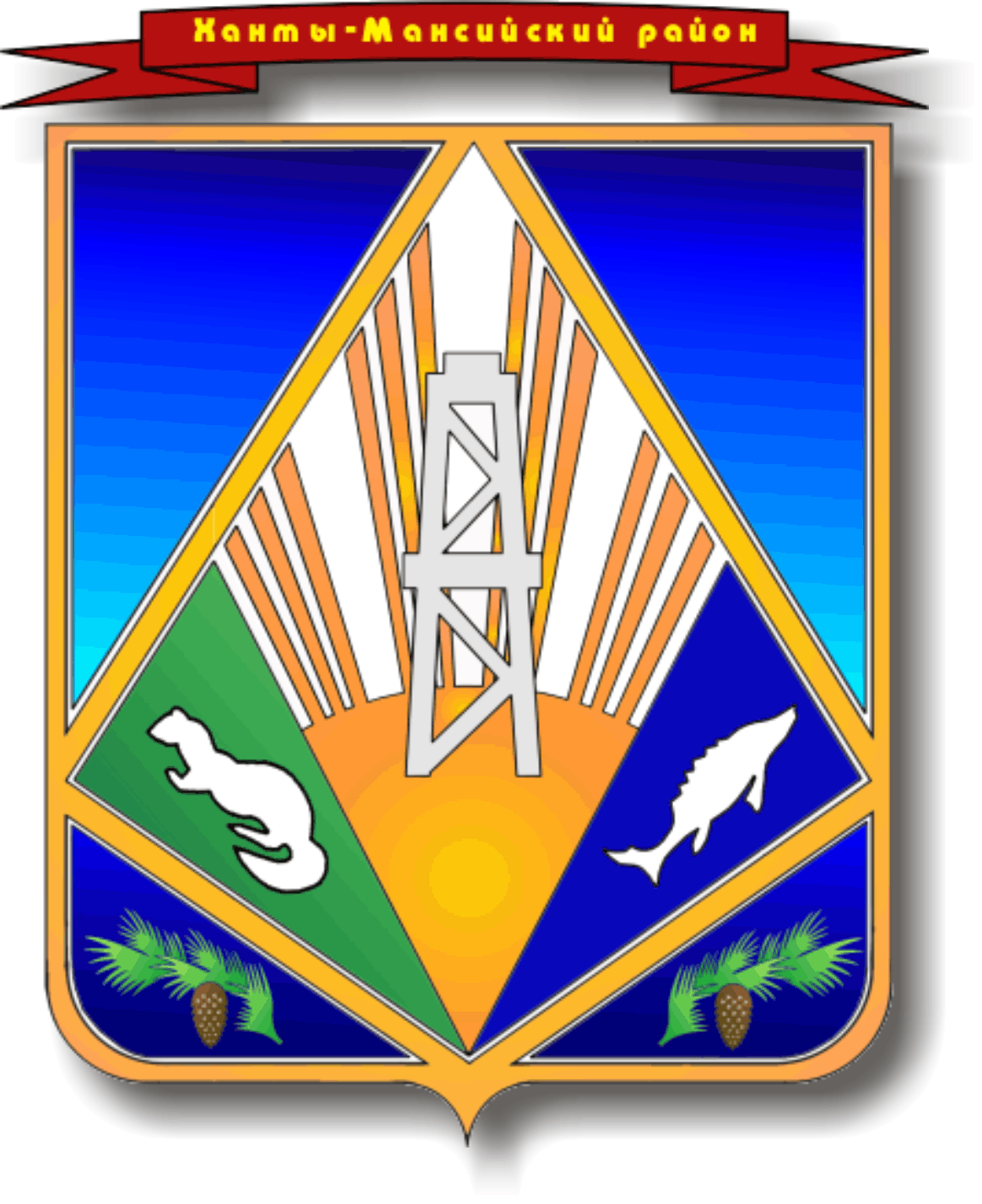 МУНИЦИПАЛЬНОЕ ОБРАЗОВАНИЕХАНТЫ-МАНСИЙСКИЙ РАЙОНХанты-Мансийский автономный округ – ЮграАДМИНИСТРАЦИЯ ХАНТЫ-МАНСИЙСКОГО РАЙОНАП О С Т А Н О В Л Е Н И Еот  [Дата документа]	№ [Номер документа]г. Ханты-МансийскО внесении изменений в постановлениеадминистрации Ханты-Мансийского района от 15.11.2017 № 331 «О комиссии по соблюдению требований к служебному поведению муниципальных служащих администрации Ханты-Мансийского района и урегулированию конфликта интересов»1. Внести в постановление администрации Ханты-Мансийского района от 15.11.2017 № 331 «О комиссии по соблюдению требований к служебному поведению муниципальных служащих администрации 
Ханты-Мансийского района и урегулированию конфликта интересов» следующие изменения, изложив приложения 4, 5 к постановлению в следующей редакции:«Приложение 4к постановлению администрацииХанты-Мансийского районаот 15.11.2017 № 331Состав комиссии по соблюдениютребований к служебному поведению муниципальных служащих администрации Ханты-Мансийского района, замещающих должности муниципальной службы главной, ведущей, старшей, младшей групп, и урегулированию конфликта интересов                                                      Приложение 5к постановлению администрацииХанты-Мансийского районаот 15.11.2017 № 331Составкомиссии по соблюдению требований к служебному поведению муниципальных служащих администрации Ханты-Мансийского района, замещающих должности муниципальной службы высшей группы должностей, и урегулированию конфликта интересов2. Опубликовать (обнародовать) настоящее постановление в газете «Наш район», в официальном сетевом издании «Наш район Ханты-Мансийский», разместить на официальном сайте администрации Ханты-Мансийского района.3. Контроль за выполнением постановления оставляю за собойПопов Владимир Александрович– заместитель главы района, директор департамента имущественных и земельных отношений администрации района, председатель комиссии;Речапов Руслан Шаукатович– заместитель главы района, директор департамента строительства, архитектуры и ЖКХ администрации района, заместитель председателя комиссии;ЛукиныхЛюбовь Геннадьевна             – заместитель начальника управления, начальник отдела кадровой работы и муниципальной службы администрации района, секретарь комиссии          Члены комиссии:БелковаЕлена Леонидовна– управляющий делами администрации района, заместитель председателя комиссии;СобковскаяСветлана Владимировна          – начальник управления юридической, кадровой работы и муниципальной службы администрации района;Представитель Автономного учреждения Ханты-Мансийского автономного округа – Югры «Региональный институт управления» (по согласованию);Представитель Автономного учреждения Ханты-Мансийского автономного округа – Югры «Региональный институт управления» (по согласованию);Представитель Общественного совета Ханты-Мансийского района (по согласованию).Представитель Общественного совета Ханты-Мансийского района (по согласованию).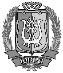 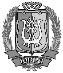 ГлаваХанты-Мансийского районаДОКУМЕНТ ПОДПИСАНЭЛЕКТРОННОЙ ПОДПИСЬЮСертификат  [Номер сертификата 1]Владелец [Владелец сертификата 1]Действителен с [ДатаС 1] по [ДатаПо 1]К.Р.Минулин